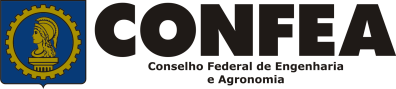 REQUERIMENTO DE REGISTRO DE OBRA INTELECTUALREQUERIMENTO DE REGISTRO DE OBRA INTELECTUALREQUERIMENTO DE REGISTRO DE OBRA INTELECTUALDados do RequerenteNome ou razão social: Nome ou razão social: Nome ou razão social: Nome ou razão social: Nome ou razão social: Nome ou razão social: CPF/CNPJ:CPF/CNPJ:CPF/CNPJ:RG:RG:Emissor:Título profissional:Título profissional:Título profissional:Título profissional:Título profissional:RNP:RuaRuaRuaRuaRuaNºComplementoComplementoComplementoBairroBairroBairroCidadeCidadeCidadeCEP CEP UFE-mail:E-mail:E-mail:E-mail:E-mail:Telefone:Dados do AutorNome: Nome: Nome: Nome: Nome: Nome: CPF:CPF:CPF:RG:RG:Emissor:Título profissional:Título profissional:Título profissional:Título profissional:Título profissional:RNP:Rua Rua Rua Rua Rua NºComplementoComplementoComplementoBairroBairroBairroCidadeCidadeCidadeCEP CEP UFE-mail:E-mail:E-mail:E-mail:E-mail:Telefone:Dados do CoautorNome: Nome: Nome: Nome: Nome: Nome: CPF:CPF:CPF:RG:RG:Emissor:Título profissional:Título profissional:Título profissional:Título profissional:Título profissional:RNP:Rua Rua Rua Rua Rua NºComplementoComplementoComplementoBairroBairroBairroCidadeCidadeCidadeCEP CEP UFE-mail:E-mail:E-mail:E-mail:E-mail:Telefone:Dados da Obra IntelectualDados da Obra IntelectualDados da Obra IntelectualDados da Obra IntelectualTipo de obra: (   ) Projeto      (   ) Esboço      (   ) Obra plásticaTipo de obra: (   ) Projeto      (   ) Esboço      (   ) Obra plásticaTipo de obra: (   ) Projeto      (   ) Esboço      (   ) Obra plásticaTipo de obra: (   ) Projeto      (   ) Esboço      (   ) Obra plásticaTipo de obra: (   ) Projeto      (   ) Esboço      (   ) Obra plásticaTipo de obra: (   ) Projeto      (   ) Esboço      (   ) Obra plástica(   ) Engenharia        (   ) Agronomia       (   ) Geografia       (   ) Topografia       (   ) Cenografia     (   ) Ciência(   ) Engenharia        (   ) Agronomia       (   ) Geografia       (   ) Topografia       (   ) Cenografia     (   ) Ciência(   ) Engenharia        (   ) Agronomia       (   ) Geografia       (   ) Topografia       (   ) Cenografia     (   ) Ciência(   ) Engenharia        (   ) Agronomia       (   ) Geografia       (   ) Topografia       (   ) Cenografia     (   ) Ciência(   ) Engenharia        (   ) Agronomia       (   ) Geografia       (   ) Topografia       (   ) Cenografia     (   ) Ciência(   ) Engenharia        (   ) Agronomia       (   ) Geografia       (   ) Topografia       (   ) Cenografia     (   ) CiênciaIdentificação da Obra:Identificação da Obra:Identificação da Obra:Identificação da Obra:Identificação da Obra:Identificação da Obra:Rua Rua Rua Rua Rua NºComplementoComplementoComplementoBairroBairroBairroCidadeCidadeCidadeCEP CEP UFDescrição das características essenciais: Descrição das características essenciais: Descrição das características essenciais: Descrição das características essenciais: Descrição das características essenciais: Descrição das características essenciais: DeclaraçãoDeclaraçãoDeclaro, sob as penas da Lei, ter plenos direitos sobre a obra intelectual que ora apresento para registro junto ao Conselho Federal de Engenharia e Agronomia – Confea._______________, ___ de ____________de ______.____________________________                                                                              Assinatura do requerenteDeclaro, sob as penas da Lei, ter plenos direitos sobre a obra intelectual que ora apresento para registro junto ao Conselho Federal de Engenharia e Agronomia – Confea._______________, ___ de ____________de ______.____________________________                                                                              Assinatura do requerenteDeclaro, sob as penas da Lei, ter plenos direitos sobre a obra intelectual que ora apresento para registro junto ao Conselho Federal de Engenharia e Agronomia – Confea._______________, ___ de ____________de ______.____________________________                                                                              Assinatura do requerenteDeclaro, sob as penas da Lei, ter plenos direitos sobre a obra intelectual que ora apresento para registro junto ao Conselho Federal de Engenharia e Agronomia – Confea._______________, ___ de ____________de ______.____________________________                                                                              Assinatura do requerenteDeclaro, sob as penas da Lei, ter plenos direitos sobre a obra intelectual que ora apresento para registro junto ao Conselho Federal de Engenharia e Agronomia – Confea._______________, ___ de ____________de ______.____________________________                                                                              Assinatura do requerenteDeclaro, sob as penas da Lei, ter plenos direitos sobre a obra intelectual que ora apresento para registro junto ao Conselho Federal de Engenharia e Agronomia – Confea._______________, ___ de ____________de ______.____________________________                                                                              Assinatura do requerenteDocumentaçãoDocumentaçãoDeclaração de cessão de direitos patrimoniais: (   ) Sim   (   ) NãoDeclaração de cessão de direitos patrimoniais: (   ) Sim   (   ) NãoDeclaração de cessão de direitos patrimoniais: (   ) Sim   (   ) NãoDeclaração de cessão de direitos patrimoniais: (   ) Sim   (   ) NãoDeclaração de cessão de direitos patrimoniais: (   ) Sim   (   ) NãoNº ART:Tipo de reprodução:Tipo de reprodução:Tipo de reprodução:Nº Fotos:Nº Fotos:Nº Pranchas:InformaçõesInformaçõesO registro de obra intelectual deve ser requerido mediante a apresentação dos seguintes documentos, conforme disposto na Resolução nº 1.029, de 2010:quatro vias do formulário de requerimento;comprovante de pagamento da taxa;original e duas cópias ou duas cópias autenticadas da obra intelectual; ouduas fotografias perfeitamente nítidas da obra intelectual, com dimensões mínimas de 0,18 m x 0,24 m. O registro de obra intelectual deve ser requerido mediante a apresentação dos seguintes documentos, conforme disposto na Resolução nº 1.029, de 2010:quatro vias do formulário de requerimento;comprovante de pagamento da taxa;original e duas cópias ou duas cópias autenticadas da obra intelectual; ouduas fotografias perfeitamente nítidas da obra intelectual, com dimensões mínimas de 0,18 m x 0,24 m. O registro de obra intelectual deve ser requerido mediante a apresentação dos seguintes documentos, conforme disposto na Resolução nº 1.029, de 2010:quatro vias do formulário de requerimento;comprovante de pagamento da taxa;original e duas cópias ou duas cópias autenticadas da obra intelectual; ouduas fotografias perfeitamente nítidas da obra intelectual, com dimensões mínimas de 0,18 m x 0,24 m. O registro de obra intelectual deve ser requerido mediante a apresentação dos seguintes documentos, conforme disposto na Resolução nº 1.029, de 2010:quatro vias do formulário de requerimento;comprovante de pagamento da taxa;original e duas cópias ou duas cópias autenticadas da obra intelectual; ouduas fotografias perfeitamente nítidas da obra intelectual, com dimensões mínimas de 0,18 m x 0,24 m. O registro de obra intelectual deve ser requerido mediante a apresentação dos seguintes documentos, conforme disposto na Resolução nº 1.029, de 2010:quatro vias do formulário de requerimento;comprovante de pagamento da taxa;original e duas cópias ou duas cópias autenticadas da obra intelectual; ouduas fotografias perfeitamente nítidas da obra intelectual, com dimensões mínimas de 0,18 m x 0,24 m. O registro de obra intelectual deve ser requerido mediante a apresentação dos seguintes documentos, conforme disposto na Resolução nº 1.029, de 2010:quatro vias do formulário de requerimento;comprovante de pagamento da taxa;original e duas cópias ou duas cópias autenticadas da obra intelectual; ouduas fotografias perfeitamente nítidas da obra intelectual, com dimensões mínimas de 0,18 m x 0,24 m. Quando o registro for requerido em nome de pessoa jurídica ou pessoa física diferente do autor, o requerimento deve vir acompanhado também de uma declaração de cessão de direitos patrimoniais, subscrita pelo autor e/ou pelos coautores da obra, com firma reconhecida.Quando o registro for requerido em nome de pessoa jurídica ou pessoa física diferente do autor, o requerimento deve vir acompanhado também de uma declaração de cessão de direitos patrimoniais, subscrita pelo autor e/ou pelos coautores da obra, com firma reconhecida.Quando o registro for requerido em nome de pessoa jurídica ou pessoa física diferente do autor, o requerimento deve vir acompanhado também de uma declaração de cessão de direitos patrimoniais, subscrita pelo autor e/ou pelos coautores da obra, com firma reconhecida.Quando o registro for requerido em nome de pessoa jurídica ou pessoa física diferente do autor, o requerimento deve vir acompanhado também de uma declaração de cessão de direitos patrimoniais, subscrita pelo autor e/ou pelos coautores da obra, com firma reconhecida.Quando o registro for requerido em nome de pessoa jurídica ou pessoa física diferente do autor, o requerimento deve vir acompanhado também de uma declaração de cessão de direitos patrimoniais, subscrita pelo autor e/ou pelos coautores da obra, com firma reconhecida.Quando o registro for requerido em nome de pessoa jurídica ou pessoa física diferente do autor, o requerimento deve vir acompanhado também de uma declaração de cessão de direitos patrimoniais, subscrita pelo autor e/ou pelos coautores da obra, com firma reconhecida.Observação 1: Caso haja mais de um coautor, os dados a ele(s) relacionados devem ser apresentados no verso desse formulário.Observação 1: Caso haja mais de um coautor, os dados a ele(s) relacionados devem ser apresentados no verso desse formulário.Observação 1: Caso haja mais de um coautor, os dados a ele(s) relacionados devem ser apresentados no verso desse formulário.Observação 1: Caso haja mais de um coautor, os dados a ele(s) relacionados devem ser apresentados no verso desse formulário.Observação 1: Caso haja mais de um coautor, os dados a ele(s) relacionados devem ser apresentados no verso desse formulário.Observação 1: Caso haja mais de um coautor, os dados a ele(s) relacionados devem ser apresentados no verso desse formulário.Observação 2: O original da obra intelectual será devolvido ao profissional após conferência das cópias apresentadas. Observação 2: O original da obra intelectual será devolvido ao profissional após conferência das cópias apresentadas. Observação 2: O original da obra intelectual será devolvido ao profissional após conferência das cópias apresentadas. Observação 2: O original da obra intelectual será devolvido ao profissional após conferência das cópias apresentadas. Observação 2: O original da obra intelectual será devolvido ao profissional após conferência das cópias apresentadas. Observação 2: O original da obra intelectual será devolvido ao profissional após conferência das cópias apresentadas. 